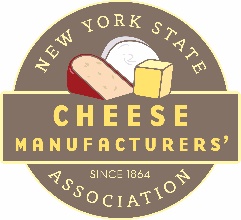 Undergraduate Scholarship ApplicationNew York State Cheese Manufacturers’ AssociationThe New York State Cheese Manufacturers’ Association is offering up to $5,000 for the year 2023-2024.  The purpose of this scholarship is to encourage students to explore educational programs related to dairy foods science and processing, with a focus on cheese manufacturing.  Scholarship applications for the 2023-2024 academic year must be received by FRIDAY, NOVEMBER 3, 2023.Applicant Criteria:Students must be enrolled for the 2023-2024 academic year in fields of study related to food science, dairy science or other agricultural studies.Students must have completed at least two semesters as a full-time student in a NYS college or university and maintained a minimum of a 2.5 GPA.All pages of the application form must be completed and returned.  A separate document responding to all of the application’s questions/requests may be used.Copies of transcripts from all applicable college or university courses completed must accompany the application.Two letters of recommendation are required.College/University Department Head where the applicant is enrolled must execute the following statement:     I hereby certify that (name of applicant) 							 is a full-time student in good standing at (school name) 							 and is enrolled in a food science or agricultural field of study and is therefore eligible to apply for this scholarship.Date: 			 Signature of Dept. Head: 							Send the completed application with all attachments/enclosures by Friday, November 3, 2023 to:				NYS Cheese Manufacturers’ Association				Attn. Scholarship Selection Committee				C/O Alexander Solla   e-mail:  ahs24@cornell.edu  or via mail: 4088 Cold Springs Road, Trumansburg NY 14886 All scholarship applicants will be notified of the outcome by Wednesday, November 30, 2023.  Please note:  The scholarship(s) will be awarded at the NYS Cheese Manufacturers’ Annual Spring Meeting, March 4-5, 2024 in Syracuse NY.Undergraduate Scholarship ApplicationNew York State Cheese Manufacturers’ AssociationPersonal Information:College Information:List any awards, honors, scholarships received, and publications:In a few paragraphs, describe the field of study you intend to pursue and your career aspirations after you complete your education.  Describe how extracurricular and community activities, leader-ship responsibilities, and previous work experience may help you attain your future career goals.Please limit your essay to 300 words.Applicant’s Name:Date:Address:Phone #:E-mail:College/University Enrolled:Address:Current Level of Education:GPA:Field of Study/Program:Expected Graduation Date:Applicant’s Signature:Applicant’s Signature:Summary of work experience (including summer internships):List of extracurricular activities and/or hobbies:List participation in community and college/university activities: